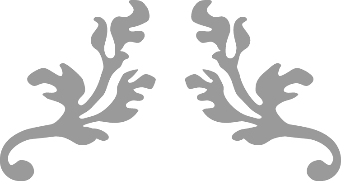 المهام والمسؤوليات لمنسوبي المدرسةفي التعليم عن بُعد/المستوى المنخفض/المتوسط/العاليللعام الدراسي 1443هـ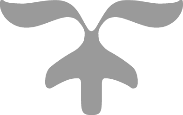 الدليل المدرسي للنماذج التشغيلية للعام1443ه  (الإصدار الأول) مدير المدرسة
المهام والمسؤوليات في التعليم عن بعد/المستوى المنخفض/المتوسط/العاليمدير معهد | مركز التربية الخاصةالمهام والمسؤوليات في التعليم عن بعد/المستوى المنخفض/المتوسط/العاليوكيل المدرسة للشؤون التعليميةالمهام والمسؤوليات في التعليم عن بعد/المستوى المنخفض/المتوسط/العالي                                           وكيل المدرسة لشؤون الطلاب
المهام والمسؤوليات في التعليم عن بعد/المستوى المنخفض/المتوسط/العاليوكيل المدرسة للشؤون المدرسيةالمهام والمسؤوليات في التعليم عن بعد/المستوى المنخفض/المتوسط/العاليالمعلمالمهام والمسؤوليات في التعليم عن بعد/المستوى المنخفض/المتوسط/العاليمعلم الموهوبينالمهام والمسؤوليات في التعليم عن بعد/المستوى المنخفض/المتوسط/العاليمعلم التربية الخاصةالمهام والمسؤوليات في التعليم عن بعد/المستوى المنخفض/المتوسط/العاليرائد النشاطالمهام والمسؤوليات في التعليم عن بعد/المستوى المنخفض/المتوسط/العاليالموجه الطلابيالمهام والمسؤوليات في التعليم عن بعد/المستوى المنخفض/المتوسط/العاليالموجة الصحيالمهام والمسؤوليات في التعليم عن بعد/المستوى المنخفض/المتوسط/العاليمحضر المختبرالمهام والمسؤوليات في التعليم عن بعد/المستوى المنخفض/المتوسط/العاليالمساعد الإداريالمهام والمسؤوليات في التعليم عن بعد/المستوى المنخفض/المتوسط/العاليمسجل المعلوماتالمهام والمسؤوليات في التعليم عن بعد/المستوى المنخفض/المتوسط/العاليولي أمر الطالبالمهام والمسؤوليات في التعليم عن بعد/المستوى المنخفض/المتوسط/العاليتنفيذ المهام المحددة وفق الدليل التنظيمي والإجرائي بالإضافة إلى الآتي :تنفيذ المهام المحددة وفق الدليل التنظيمي والإجرائي بالإضافة إلى الآتي :تنفيذ المهام المحددة وفق الدليل التنظيمي والإجرائي بالإضافة إلى الآتي :تنفيذ المهام المحددة وفق الدليل التنظيمي والإجرائي بالإضافة إلى الآتي :تنفيذ المهام المحددة وفق الدليل التنظيمي والإجرائي بالإضافة إلى الآتي :تنفيذ المهام المحددة وفق الدليل التنظيمي والإجرائي بالإضافة إلى الآتي :1تشكيل اللجنة التشغيلية المتابعة سير العملية التعليمية في المدرسة وتقييم التنفيذ..تشكيل اللجنة التشغيلية المتابعة سير العملية التعليمية في المدرسة وتقييم التنفيذ..تشكيل اللجنة التشغيلية المتابعة سير العملية التعليمية في المدرسة وتقييم التنفيذ..تشكيل اللجنة التشغيلية المتابعة سير العملية التعليمية في المدرسة وتقييم التنفيذ..تشكيل اللجنة التشغيلية المتابعة سير العملية التعليمية في المدرسة وتقييم التنفيذ..2إعداد الخطة العامة لسير العمل في المدرسة وتوزيع المهام على منسوبيها.إعداد الخطة العامة لسير العمل في المدرسة وتوزيع المهام على منسوبيها.إعداد الخطة العامة لسير العمل في المدرسة وتوزيع المهام على منسوبيها.إعداد الخطة العامة لسير العمل في المدرسة وتوزيع المهام على منسوبيها.إعداد الخطة العامة لسير العمل في المدرسة وتوزيع المهام على منسوبيها.3تقسيم فصول المدرسة   (classroom) إلى مجموعات فرعية  وتسكين طلاب الفصول على هذه المجموعاتتقسيم فصول المدرسة   (classroom) إلى مجموعات فرعية  وتسكين طلاب الفصول على هذه المجموعاتتقسيم فصول المدرسة   (classroom) إلى مجموعات فرعية  وتسكين طلاب الفصول على هذه المجموعاتتقسيم فصول المدرسة   (classroom) إلى مجموعات فرعية  وتسكين طلاب الفصول على هذه المجموعاتتقسيم فصول المدرسة   (classroom) إلى مجموعات فرعية  وتسكين طلاب الفصول على هذه المجموعات4جدولة حضور مجموعات كل فصل مدرسي على الأسابيع الدراسية جدولة حضور مجموعات كل فصل مدرسي على الأسابيع الدراسية جدولة حضور مجموعات كل فصل مدرسي على الأسابيع الدراسية جدولة حضور مجموعات كل فصل مدرسي على الأسابيع الدراسية جدولة حضور مجموعات كل فصل مدرسي على الأسابيع الدراسية 5اعتماد الجداول المدرسية ورفعها على نظام نور ومنصة مدرستي ومنصة روضتي ومنصات المدارس الأهلية والعالمية والأجنبيةاعتماد الجداول المدرسية ورفعها على نظام نور ومنصة مدرستي ومنصة روضتي ومنصات المدارس الأهلية والعالمية والأجنبيةاعتماد الجداول المدرسية ورفعها على نظام نور ومنصة مدرستي ومنصة روضتي ومنصات المدارس الأهلية والعالمية والأجنبيةاعتماد الجداول المدرسية ورفعها على نظام نور ومنصة مدرستي ومنصة روضتي ومنصات المدارس الأهلية والعالمية والأجنبيةاعتماد الجداول المدرسية ورفعها على نظام نور ومنصة مدرستي ومنصة روضتي ومنصات المدارس الأهلية والعالمية والأجنبية6 إصدار التكليفات وفق المهام الإضافية بما يتناسب مع الدراسة حضورياً وعن بعد. إصدار التكليفات وفق المهام الإضافية بما يتناسب مع الدراسة حضورياً وعن بعد. إصدار التكليفات وفق المهام الإضافية بما يتناسب مع الدراسة حضورياً وعن بعد. إصدار التكليفات وفق المهام الإضافية بما يتناسب مع الدراسة حضورياً وعن بعد. إصدار التكليفات وفق المهام الإضافية بما يتناسب مع الدراسة حضورياً وعن بعد.7: متابعة تطبيق الإجراءات الصحية الاحترازية بالمدرسة: متابعة تطبيق الإجراءات الصحية الاحترازية بالمدرسة: متابعة تطبيق الإجراءات الصحية الاحترازية بالمدرسة: متابعة تطبيق الإجراءات الصحية الاحترازية بالمدرسة: متابعة تطبيق الإجراءات الصحية الاحترازية بالمدرسة8: متابعة اسناد معلمي المدرسة لمشرفي التخصص: متابعة اسناد معلمي المدرسة لمشرفي التخصص: متابعة اسناد معلمي المدرسة لمشرفي التخصص: متابعة اسناد معلمي المدرسة لمشرفي التخصص: متابعة اسناد معلمي المدرسة لمشرفي التخصص9تنفيذ الزيارات الصفية للمعلمين حضورياً عن بعد وتقديم التغذية الراجعةتنفيذ الزيارات الصفية للمعلمين حضورياً عن بعد وتقديم التغذية الراجعةتنفيذ الزيارات الصفية للمعلمين حضورياً عن بعد وتقديم التغذية الراجعةتنفيذ الزيارات الصفية للمعلمين حضورياً عن بعد وتقديم التغذية الراجعةتنفيذ الزيارات الصفية للمعلمين حضورياً عن بعد وتقديم التغذية الراجعة10متابعة حضور المعلمين وانجاز مهامهم التدريسية، وحل المشكلات التي تعترضهممتابعة حضور المعلمين وانجاز مهامهم التدريسية، وحل المشكلات التي تعترضهممتابعة حضور المعلمين وانجاز مهامهم التدريسية، وحل المشكلات التي تعترضهممتابعة حضور المعلمين وانجاز مهامهم التدريسية، وحل المشكلات التي تعترضهممتابعة حضور المعلمين وانجاز مهامهم التدريسية، وحل المشكلات التي تعترضهم11الإشراف على الاختبارات المنفذة حضورياً وعن بعدالإشراف على الاختبارات المنفذة حضورياً وعن بعدالإشراف على الاختبارات المنفذة حضورياً وعن بعدالإشراف على الاختبارات المنفذة حضورياً وعن بعدالإشراف على الاختبارات المنفذة حضورياً وعن بعد12رفع تقرير أسبوعي عن أداء المعلمين، وانتظام الطلاب والتحديات والإجراءات المتخذة بحق المقصرين إلى مكتب التعليمرفع تقرير أسبوعي عن أداء المعلمين، وانتظام الطلاب والتحديات والإجراءات المتخذة بحق المقصرين إلى مكتب التعليمرفع تقرير أسبوعي عن أداء المعلمين، وانتظام الطلاب والتحديات والإجراءات المتخذة بحق المقصرين إلى مكتب التعليمرفع تقرير أسبوعي عن أداء المعلمين، وانتظام الطلاب والتحديات والإجراءات المتخذة بحق المقصرين إلى مكتب التعليمرفع تقرير أسبوعي عن أداء المعلمين، وانتظام الطلاب والتحديات والإجراءات المتخذة بحق المقصرين إلى مكتب التعليم13تنفيذ التنظيمات والتوجيهات الواردة من إدارة التعليم بشكل عاجل حرصا على مصلحة منسوبي المدرسة .تنفيذ التنظيمات والتوجيهات الواردة من إدارة التعليم بشكل عاجل حرصا على مصلحة منسوبي المدرسة .تنفيذ التنظيمات والتوجيهات الواردة من إدارة التعليم بشكل عاجل حرصا على مصلحة منسوبي المدرسة .تنفيذ التنظيمات والتوجيهات الواردة من إدارة التعليم بشكل عاجل حرصا على مصلحة منسوبي المدرسة .تنفيذ التنظيمات والتوجيهات الواردة من إدارة التعليم بشكل عاجل حرصا على مصلحة منسوبي المدرسة .14تطبيق آلية سد العجز المعتمدة في حالة وجود عجز وذلك وفق التعاميم المنظمةتطبيق آلية سد العجز المعتمدة في حالة وجود عجز وذلك وفق التعاميم المنظمةتطبيق آلية سد العجز المعتمدة في حالة وجود عجز وذلك وفق التعاميم المنظمةتطبيق آلية سد العجز المعتمدة في حالة وجود عجز وذلك وفق التعاميم المنظمةتطبيق آلية سد العجز المعتمدة في حالة وجود عجز وذلك وفق التعاميم المنظمة15تفعيل لجنة التوجيه والإرشاد في المدرسة، والإشراف على تنفيذ خطة التهيئة الإرشادية عن بعد/حضوري تفعيل لجنة التوجيه والإرشاد في المدرسة، والإشراف على تنفيذ خطة التهيئة الإرشادية عن بعد/حضوري تفعيل لجنة التوجيه والإرشاد في المدرسة، والإشراف على تنفيذ خطة التهيئة الإرشادية عن بعد/حضوري تفعيل لجنة التوجيه والإرشاد في المدرسة، والإشراف على تنفيذ خطة التهيئة الإرشادية عن بعد/حضوري تفعيل لجنة التوجيه والإرشاد في المدرسة، والإشراف على تنفيذ خطة التهيئة الإرشادية عن بعد/حضوري 16توعية منسوبي المدرسة وأولياء الأمور والطلاب بما تضمنته قواعد السلوك والمواظبة المحدثة واقرارهم على التقيد بهاتوعية منسوبي المدرسة وأولياء الأمور والطلاب بما تضمنته قواعد السلوك والمواظبة المحدثة واقرارهم على التقيد بهاتوعية منسوبي المدرسة وأولياء الأمور والطلاب بما تضمنته قواعد السلوك والمواظبة المحدثة واقرارهم على التقيد بهاتوعية منسوبي المدرسة وأولياء الأمور والطلاب بما تضمنته قواعد السلوك والمواظبة المحدثة واقرارهم على التقيد بهاتوعية منسوبي المدرسة وأولياء الأمور والطلاب بما تضمنته قواعد السلوك والمواظبة المحدثة واقرارهم على التقيد بها17توجيه الطلبة للالتزام بقواعد السلامة الصحية والنظافة الشخصية والتباعد الاجتماعي وفقاً لمتطلبات الظروف الراهنة لجائحة كورونا حسب البروتوكولات المعتدة توجيه الطلبة للالتزام بقواعد السلامة الصحية والنظافة الشخصية والتباعد الاجتماعي وفقاً لمتطلبات الظروف الراهنة لجائحة كورونا حسب البروتوكولات المعتدة توجيه الطلبة للالتزام بقواعد السلامة الصحية والنظافة الشخصية والتباعد الاجتماعي وفقاً لمتطلبات الظروف الراهنة لجائحة كورونا حسب البروتوكولات المعتدة توجيه الطلبة للالتزام بقواعد السلامة الصحية والنظافة الشخصية والتباعد الاجتماعي وفقاً لمتطلبات الظروف الراهنة لجائحة كورونا حسب البروتوكولات المعتدة توجيه الطلبة للالتزام بقواعد السلامة الصحية والنظافة الشخصية والتباعد الاجتماعي وفقاً لمتطلبات الظروف الراهنة لجائحة كورونا حسب البروتوكولات المعتدة 18الإشراف على متابعة الطلاب الذين لا يحصرون للمدرسة ولا يدخلون منصة مدرستي ومنصات المدارس الأهلية العالمية والأجنبية واتخاذ الإجراءات اللازمةالإشراف على متابعة الطلاب الذين لا يحصرون للمدرسة ولا يدخلون منصة مدرستي ومنصات المدارس الأهلية العالمية والأجنبية واتخاذ الإجراءات اللازمةالإشراف على متابعة الطلاب الذين لا يحصرون للمدرسة ولا يدخلون منصة مدرستي ومنصات المدارس الأهلية العالمية والأجنبية واتخاذ الإجراءات اللازمةالإشراف على متابعة الطلاب الذين لا يحصرون للمدرسة ولا يدخلون منصة مدرستي ومنصات المدارس الأهلية العالمية والأجنبية واتخاذ الإجراءات اللازمةالإشراف على متابعة الطلاب الذين لا يحصرون للمدرسة ولا يدخلون منصة مدرستي ومنصات المدارس الأهلية العالمية والأجنبية واتخاذ الإجراءات اللازمة19تهيئة وتجهيز مرافق المدرسة لاستقبال التلاميذ المستجدين وأولياء أمورهم والتأكيد من توفر وسائل الأمن والسلامة بالمدرسةتهيئة وتجهيز مرافق المدرسة لاستقبال التلاميذ المستجدين وأولياء أمورهم والتأكيد من توفر وسائل الأمن والسلامة بالمدرسةتهيئة وتجهيز مرافق المدرسة لاستقبال التلاميذ المستجدين وأولياء أمورهم والتأكيد من توفر وسائل الأمن والسلامة بالمدرسةتهيئة وتجهيز مرافق المدرسة لاستقبال التلاميذ المستجدين وأولياء أمورهم والتأكيد من توفر وسائل الأمن والسلامة بالمدرسةتهيئة وتجهيز مرافق المدرسة لاستقبال التلاميذ المستجدين وأولياء أمورهم والتأكيد من توفر وسائل الأمن والسلامة بالمدرسة20الإشراف على إنتاج فلم قصير عن المدرسة ومرافقها لطلاب الصف الأول ابتدائي (عن بعد)الإشراف على إنتاج فلم قصير عن المدرسة ومرافقها لطلاب الصف الأول ابتدائي (عن بعد)الإشراف على إنتاج فلم قصير عن المدرسة ومرافقها لطلاب الصف الأول ابتدائي (عن بعد)الإشراف على إنتاج فلم قصير عن المدرسة ومرافقها لطلاب الصف الأول ابتدائي (عن بعد)الإشراف على إنتاج فلم قصير عن المدرسة ومرافقها لطلاب الصف الأول ابتدائي (عن بعد)الاسمالتوقيعالتاريخماجد بن صالح الغامدي/            /   1443هتنفيذ المهام المحددة وفق الدليل التنظيمي والإجرائي بالإضافة إلى الآتي :تنفيذ المهام المحددة وفق الدليل التنظيمي والإجرائي بالإضافة إلى الآتي :تنفيذ المهام المحددة وفق الدليل التنظيمي والإجرائي بالإضافة إلى الآتي :تنفيذ المهام المحددة وفق الدليل التنظيمي والإجرائي بالإضافة إلى الآتي :تنفيذ المهام المحددة وفق الدليل التنظيمي والإجرائي بالإضافة إلى الآتي :تنفيذ المهام المحددة وفق الدليل التنظيمي والإجرائي بالإضافة إلى الآتي :1تشكيل اللجنة التشغيلية لمتابعة سير العملية التعليمية في المعهد أو المركز وتقييم التنفيذ.تشكيل اللجنة التشغيلية لمتابعة سير العملية التعليمية في المعهد أو المركز وتقييم التنفيذ.تشكيل اللجنة التشغيلية لمتابعة سير العملية التعليمية في المعهد أو المركز وتقييم التنفيذ.تشكيل اللجنة التشغيلية لمتابعة سير العملية التعليمية في المعهد أو المركز وتقييم التنفيذ.تشكيل اللجنة التشغيلية لمتابعة سير العملية التعليمية في المعهد أو المركز وتقييم التنفيذ.2و اعداد الخطة العامة لسير العمل وتوزيع المهام على منسوبيها .و اعداد الخطة العامة لسير العمل وتوزيع المهام على منسوبيها .و اعداد الخطة العامة لسير العمل وتوزيع المهام على منسوبيها .و اعداد الخطة العامة لسير العمل وتوزيع المهام على منسوبيها .و اعداد الخطة العامة لسير العمل وتوزيع المهام على منسوبيها .3حصر الطلاب ذوي الإعاقة وفئاتهم وخططهم الفردية وذلك لتوزيع الجدول المدرسيحصر الطلاب ذوي الإعاقة وفئاتهم وخططهم الفردية وذلك لتوزيع الجدول المدرسيحصر الطلاب ذوي الإعاقة وفئاتهم وخططهم الفردية وذلك لتوزيع الجدول المدرسيحصر الطلاب ذوي الإعاقة وفئاتهم وخططهم الفردية وذلك لتوزيع الجدول المدرسيحصر الطلاب ذوي الإعاقة وفئاتهم وخططهم الفردية وذلك لتوزيع الجدول المدرسي4اعتماد الجداول المدرسية ورفعها على نظام نور ومنصة مدرستي ومنصة روضتي ومنصات المدارس الأهلية والعالميةاعتماد الجداول المدرسية ورفعها على نظام نور ومنصة مدرستي ومنصة روضتي ومنصات المدارس الأهلية والعالميةاعتماد الجداول المدرسية ورفعها على نظام نور ومنصة مدرستي ومنصة روضتي ومنصات المدارس الأهلية والعالميةاعتماد الجداول المدرسية ورفعها على نظام نور ومنصة مدرستي ومنصة روضتي ومنصات المدارس الأهلية والعالميةاعتماد الجداول المدرسية ورفعها على نظام نور ومنصة مدرستي ومنصة روضتي ومنصات المدارس الأهلية والعالمية5: متابعة تطبيق الإجراءات الصحية الاحترازية بالمعهد أو المركز والنقل المدرسي.: متابعة تطبيق الإجراءات الصحية الاحترازية بالمعهد أو المركز والنقل المدرسي.: متابعة تطبيق الإجراءات الصحية الاحترازية بالمعهد أو المركز والنقل المدرسي.: متابعة تطبيق الإجراءات الصحية الاحترازية بالمعهد أو المركز والنقل المدرسي.: متابعة تطبيق الإجراءات الصحية الاحترازية بالمعهد أو المركز والنقل المدرسي.6: متابعة إسناد معلمي التربية الخاصة لمشرفي التربية الخاصة: متابعة إسناد معلمي التربية الخاصة لمشرفي التربية الخاصة: متابعة إسناد معلمي التربية الخاصة لمشرفي التربية الخاصة: متابعة إسناد معلمي التربية الخاصة لمشرفي التربية الخاصة: متابعة إسناد معلمي التربية الخاصة لمشرفي التربية الخاصة7تنفيذ الزيارات الصفية للمعلمين عن بعد وتقديم التغذية الراجعةتنفيذ الزيارات الصفية للمعلمين عن بعد وتقديم التغذية الراجعةتنفيذ الزيارات الصفية للمعلمين عن بعد وتقديم التغذية الراجعةتنفيذ الزيارات الصفية للمعلمين عن بعد وتقديم التغذية الراجعةتنفيذ الزيارات الصفية للمعلمين عن بعد وتقديم التغذية الراجعة8و متابعة تنفيذ الخطط الشريم التربوية للطلاب ذوي الإعاقةو متابعة تنفيذ الخطط الشريم التربوية للطلاب ذوي الإعاقةو متابعة تنفيذ الخطط الشريم التربوية للطلاب ذوي الإعاقةو متابعة تنفيذ الخطط الشريم التربوية للطلاب ذوي الإعاقةو متابعة تنفيذ الخطط الشريم التربوية للطلاب ذوي الإعاقة9متابعة معلم التربية الخاصة في تنفيذ الجلسات الفردية لذوي الإعاقةمتابعة معلم التربية الخاصة في تنفيذ الجلسات الفردية لذوي الإعاقةمتابعة معلم التربية الخاصة في تنفيذ الجلسات الفردية لذوي الإعاقةمتابعة معلم التربية الخاصة في تنفيذ الجلسات الفردية لذوي الإعاقةمتابعة معلم التربية الخاصة في تنفيذ الجلسات الفردية لذوي الإعاقة10متابعة حضور معلمي التربية الخاصة وتجاز مهامهم التدريسية، وحل المشكلات التي تعترضهم.متابعة حضور معلمي التربية الخاصة وتجاز مهامهم التدريسية، وحل المشكلات التي تعترضهم.متابعة حضور معلمي التربية الخاصة وتجاز مهامهم التدريسية، وحل المشكلات التي تعترضهم.متابعة حضور معلمي التربية الخاصة وتجاز مهامهم التدريسية، وحل المشكلات التي تعترضهم.متابعة حضور معلمي التربية الخاصة وتجاز مهامهم التدريسية، وحل المشكلات التي تعترضهم.11رفع تقرير أسبوعي عن أداه معلمي التربية الخاصة، وحضور الطلاب والتحديات والإجراءات المتخذة إلى مكتب التعليم.رفع تقرير أسبوعي عن أداه معلمي التربية الخاصة، وحضور الطلاب والتحديات والإجراءات المتخذة إلى مكتب التعليم.رفع تقرير أسبوعي عن أداه معلمي التربية الخاصة، وحضور الطلاب والتحديات والإجراءات المتخذة إلى مكتب التعليم.رفع تقرير أسبوعي عن أداه معلمي التربية الخاصة، وحضور الطلاب والتحديات والإجراءات المتخذة إلى مكتب التعليم.رفع تقرير أسبوعي عن أداه معلمي التربية الخاصة، وحضور الطلاب والتحديات والإجراءات المتخذة إلى مكتب التعليم.12تنفيذ التوجيهات والتعليمات الواردة من إدارة التعليم بشكل عاجل، حرصا على مصلحة منسوبي المدرسةتنفيذ التوجيهات والتعليمات الواردة من إدارة التعليم بشكل عاجل، حرصا على مصلحة منسوبي المدرسةتنفيذ التوجيهات والتعليمات الواردة من إدارة التعليم بشكل عاجل، حرصا على مصلحة منسوبي المدرسةتنفيذ التوجيهات والتعليمات الواردة من إدارة التعليم بشكل عاجل، حرصا على مصلحة منسوبي المدرسةتنفيذ التوجيهات والتعليمات الواردة من إدارة التعليم بشكل عاجل، حرصا على مصلحة منسوبي المدرسةالاسمالتوقيعالتاريخ/            /   1443هتنفيذ المهام المحددة وفق الدليل التنظيمي والإجرائي بالإضافة إلى الآتي ::تنفيذ المهام المحددة وفق الدليل التنظيمي والإجرائي بالإضافة إلى الآتي ::تنفيذ المهام المحددة وفق الدليل التنظيمي والإجرائي بالإضافة إلى الآتي ::تنفيذ المهام المحددة وفق الدليل التنظيمي والإجرائي بالإضافة إلى الآتي ::تنفيذ المهام المحددة وفق الدليل التنظيمي والإجرائي بالإضافة إلى الآتي ::تنفيذ المهام المحددة وفق الدليل التنظيمي والإجرائي بالإضافة إلى الآتي ::1إعداد الجدول المدرسي ومتابعة تنفيذه حسب الخطة المعتمدةإعداد الجدول المدرسي ومتابعة تنفيذه حسب الخطة المعتمدةإعداد الجدول المدرسي ومتابعة تنفيذه حسب الخطة المعتمدةإعداد الجدول المدرسي ومتابعة تنفيذه حسب الخطة المعتمدةإعداد الجدول المدرسي ومتابعة تنفيذه حسب الخطة المعتمدة2متابعة سير اليوم الدراسي وفق الخطط الدراسية المعتمدة .متابعة سير اليوم الدراسي وفق الخطط الدراسية المعتمدة .متابعة سير اليوم الدراسي وفق الخطط الدراسية المعتمدة .متابعة سير اليوم الدراسي وفق الخطط الدراسية المعتمدة .متابعة سير اليوم الدراسي وفق الخطط الدراسية المعتمدة .3متابعة المعلمين في تفعيل منصة مدرستي ومنصة روضتي ومنصات المدارس الأهلية والعالمية والأجنبية لرفعمتابعة المعلمين في تفعيل منصة مدرستي ومنصة روضتي ومنصات المدارس الأهلية والعالمية والأجنبية لرفعمتابعة المعلمين في تفعيل منصة مدرستي ومنصة روضتي ومنصات المدارس الأهلية والعالمية والأجنبية لرفعمتابعة المعلمين في تفعيل منصة مدرستي ومنصة روضتي ومنصات المدارس الأهلية والعالمية والأجنبية لرفعمتابعة المعلمين في تفعيل منصة مدرستي ومنصة روضتي ومنصات المدارس الأهلية والعالمية والأجنبية لرفع4التكليفات والواجبات المنزلية واستثمار البث التلفازي والرقميالتكليفات والواجبات المنزلية واستثمار البث التلفازي والرقميالتكليفات والواجبات المنزلية واستثمار البث التلفازي والرقميالتكليفات والواجبات المنزلية واستثمار البث التلفازي والرقميالتكليفات والواجبات المنزلية واستثمار البث التلفازي والرقمي5 دعم المعلمين في التصميم التعليمي للتعليم واليات الرصد والتقويم دعم المعلمين في التصميم التعليمي للتعليم واليات الرصد والتقويم دعم المعلمين في التصميم التعليمي للتعليم واليات الرصد والتقويم دعم المعلمين في التصميم التعليمي للتعليم واليات الرصد والتقويم دعم المعلمين في التصميم التعليمي للتعليم واليات الرصد والتقويم6متابعة الاختبارات المنفذةمتابعة الاختبارات المنفذةمتابعة الاختبارات المنفذةمتابعة الاختبارات المنفذةمتابعة الاختبارات المنفذة7المشاركة في تحديد الاحتياجات التدريبية للمعلمين في جميع المجالاتالمشاركة في تحديد الاحتياجات التدريبية للمعلمين في جميع المجالاتالمشاركة في تحديد الاحتياجات التدريبية للمعلمين في جميع المجالاتالمشاركة في تحديد الاحتياجات التدريبية للمعلمين في جميع المجالاتالمشاركة في تحديد الاحتياجات التدريبية للمعلمين في جميع المجالاتالاسمالتوقيعالتاريخمحمد بن حمدان محمد الحارثي/            /   1443هتنفيذ المهام المحددة وفق الدليل التنظيمي والإجرائي بالإضافة إلى الآتي ::تنفيذ المهام المحددة وفق الدليل التنظيمي والإجرائي بالإضافة إلى الآتي ::تنفيذ المهام المحددة وفق الدليل التنظيمي والإجرائي بالإضافة إلى الآتي ::تنفيذ المهام المحددة وفق الدليل التنظيمي والإجرائي بالإضافة إلى الآتي ::تنفيذ المهام المحددة وفق الدليل التنظيمي والإجرائي بالإضافة إلى الآتي ::تنفيذ المهام المحددة وفق الدليل التنظيمي والإجرائي بالإضافة إلى الآتي ::1إعداد الخطة العامة لتوزيع الطلاب على الفصول مع تحقيق الاحترازات الصحيةإعداد الخطة العامة لتوزيع الطلاب على الفصول مع تحقيق الاحترازات الصحيةإعداد الخطة العامة لتوزيع الطلاب على الفصول مع تحقيق الاحترازات الصحيةإعداد الخطة العامة لتوزيع الطلاب على الفصول مع تحقيق الاحترازات الصحيةإعداد الخطة العامة لتوزيع الطلاب على الفصول مع تحقيق الاحترازات الصحية2متابعة إسناد الطلاب إلى معلميهم في نظام نور منصة مدرستي ومنصة روضتي ومنصات المدارس الأهلية والعالمية والأجنبية حسب الجداول المدرسيةمتابعة إسناد الطلاب إلى معلميهم في نظام نور منصة مدرستي ومنصة روضتي ومنصات المدارس الأهلية والعالمية والأجنبية حسب الجداول المدرسيةمتابعة إسناد الطلاب إلى معلميهم في نظام نور منصة مدرستي ومنصة روضتي ومنصات المدارس الأهلية والعالمية والأجنبية حسب الجداول المدرسيةمتابعة إسناد الطلاب إلى معلميهم في نظام نور منصة مدرستي ومنصة روضتي ومنصات المدارس الأهلية والعالمية والأجنبية حسب الجداول المدرسيةمتابعة إسناد الطلاب إلى معلميهم في نظام نور منصة مدرستي ومنصة روضتي ومنصات المدارس الأهلية والعالمية والأجنبية حسب الجداول المدرسية3: تطبيق لوائح وسياسات التعليم الالكتروني ( آداب السلوك الرقمي، سياسة الاستخدام والخصوصية: تطبيق لوائح وسياسات التعليم الالكتروني ( آداب السلوك الرقمي، سياسة الاستخدام والخصوصية: تطبيق لوائح وسياسات التعليم الالكتروني ( آداب السلوك الرقمي، سياسة الاستخدام والخصوصية: تطبيق لوائح وسياسات التعليم الالكتروني ( آداب السلوك الرقمي، سياسة الاستخدام والخصوصية: تطبيق لوائح وسياسات التعليم الالكتروني ( آداب السلوك الرقمي، سياسة الاستخدام والخصوصية4: التواصل مع أولياء الأمور وتزويدهم بالمستجدات حول انتظام أبنائهم ومستواهم التعليمي والسلوكي: التواصل مع أولياء الأمور وتزويدهم بالمستجدات حول انتظام أبنائهم ومستواهم التعليمي والسلوكي: التواصل مع أولياء الأمور وتزويدهم بالمستجدات حول انتظام أبنائهم ومستواهم التعليمي والسلوكي: التواصل مع أولياء الأمور وتزويدهم بالمستجدات حول انتظام أبنائهم ومستواهم التعليمي والسلوكي: التواصل مع أولياء الأمور وتزويدهم بالمستجدات حول انتظام أبنائهم ومستواهم التعليمي والسلوكي5: متابعة تنفيذ الاحترازات الصحية داخل المدرسة: متابعة تنفيذ الاحترازات الصحية داخل المدرسة: متابعة تنفيذ الاحترازات الصحية داخل المدرسة: متابعة تنفيذ الاحترازات الصحية داخل المدرسة: متابعة تنفيذ الاحترازات الصحية داخل المدرسة6متابعة الحالات المرضية المستجدة والمزمنة للطلاب مع الموجه الطلاب واتخاذ الإجراء المناسب مع مدير المدرسة والروضةمتابعة الحالات المرضية المستجدة والمزمنة للطلاب مع الموجه الطلاب واتخاذ الإجراء المناسب مع مدير المدرسة والروضةمتابعة الحالات المرضية المستجدة والمزمنة للطلاب مع الموجه الطلاب واتخاذ الإجراء المناسب مع مدير المدرسة والروضةمتابعة الحالات المرضية المستجدة والمزمنة للطلاب مع الموجه الطلاب واتخاذ الإجراء المناسب مع مدير المدرسة والروضةمتابعة الحالات المرضية المستجدة والمزمنة للطلاب مع الموجه الطلاب واتخاذ الإجراء المناسب مع مدير المدرسة والروضة7: متابعة الطلاب الذين لا يحضرون للمدرسة ولا يدخلون المنصات المعتمدة واتخاذ الإجراءات اللازمة: متابعة الطلاب الذين لا يحضرون للمدرسة ولا يدخلون المنصات المعتمدة واتخاذ الإجراءات اللازمة: متابعة الطلاب الذين لا يحضرون للمدرسة ولا يدخلون المنصات المعتمدة واتخاذ الإجراءات اللازمة: متابعة الطلاب الذين لا يحضرون للمدرسة ولا يدخلون المنصات المعتمدة واتخاذ الإجراءات اللازمة: متابعة الطلاب الذين لا يحضرون للمدرسة ولا يدخلون المنصات المعتمدة واتخاذ الإجراءات اللازمة8: تسجيل الطلاب للمواد الدراسية في نظام نور بالتعاون مع المرشد الأكاديمي ( المرحلة الثانوية)۔: تسجيل الطلاب للمواد الدراسية في نظام نور بالتعاون مع المرشد الأكاديمي ( المرحلة الثانوية)۔: تسجيل الطلاب للمواد الدراسية في نظام نور بالتعاون مع المرشد الأكاديمي ( المرحلة الثانوية)۔: تسجيل الطلاب للمواد الدراسية في نظام نور بالتعاون مع المرشد الأكاديمي ( المرحلة الثانوية)۔: تسجيل الطلاب للمواد الدراسية في نظام نور بالتعاون مع المرشد الأكاديمي ( المرحلة الثانوية)۔الاسمالتوقيعالتاريخسعد بن عبدالسلام حسن/            /   1443هتنفيذ المهام المحددة وفق الدليل التنظيمي والإجرائي بالإضافة إلى الآتي ::تنفيذ المهام المحددة وفق الدليل التنظيمي والإجرائي بالإضافة إلى الآتي ::تنفيذ المهام المحددة وفق الدليل التنظيمي والإجرائي بالإضافة إلى الآتي ::تنفيذ المهام المحددة وفق الدليل التنظيمي والإجرائي بالإضافة إلى الآتي ::تنفيذ المهام المحددة وفق الدليل التنظيمي والإجرائي بالإضافة إلى الآتي ::تنفيذ المهام المحددة وفق الدليل التنظيمي والإجرائي بالإضافة إلى الآتي ::1العمل على توفير الاشتراطات الصحية داخل المدرسة بشكل عام وداخل الفصول الدراسية بشكل خاص۔العمل على توفير الاشتراطات الصحية داخل المدرسة بشكل عام وداخل الفصول الدراسية بشكل خاص۔العمل على توفير الاشتراطات الصحية داخل المدرسة بشكل عام وداخل الفصول الدراسية بشكل خاص۔العمل على توفير الاشتراطات الصحية داخل المدرسة بشكل عام وداخل الفصول الدراسية بشكل خاص۔العمل على توفير الاشتراطات الصحية داخل المدرسة بشكل عام وداخل الفصول الدراسية بشكل خاص۔2المشاركة في التوعية الصحية ومتابعة تقيد المعلمين والطلاب بالإجراءات الاحترازية في الفصول والممرات وساحات المدرسة والدخول من وإلى المدرسةالمشاركة في التوعية الصحية ومتابعة تقيد المعلمين والطلاب بالإجراءات الاحترازية في الفصول والممرات وساحات المدرسة والدخول من وإلى المدرسةالمشاركة في التوعية الصحية ومتابعة تقيد المعلمين والطلاب بالإجراءات الاحترازية في الفصول والممرات وساحات المدرسة والدخول من وإلى المدرسةالمشاركة في التوعية الصحية ومتابعة تقيد المعلمين والطلاب بالإجراءات الاحترازية في الفصول والممرات وساحات المدرسة والدخول من وإلى المدرسةالمشاركة في التوعية الصحية ومتابعة تقيد المعلمين والطلاب بالإجراءات الاحترازية في الفصول والممرات وساحات المدرسة والدخول من وإلى المدرسة3متابعة توفير الاحتياجات الصحية داخل المدرسةمتابعة توفير الاحتياجات الصحية داخل المدرسةمتابعة توفير الاحتياجات الصحية داخل المدرسةمتابعة توفير الاحتياجات الصحية داخل المدرسةمتابعة توفير الاحتياجات الصحية داخل المدرسة4تطبيق لوائح وسياسات التعليم الإلكتروني ( آداب السلوك الرقمي، سياسة الاستخدام والخصوصية)تطبيق لوائح وسياسات التعليم الإلكتروني ( آداب السلوك الرقمي، سياسة الاستخدام والخصوصية)تطبيق لوائح وسياسات التعليم الإلكتروني ( آداب السلوك الرقمي، سياسة الاستخدام والخصوصية)تطبيق لوائح وسياسات التعليم الإلكتروني ( آداب السلوك الرقمي، سياسة الاستخدام والخصوصية)تطبيق لوائح وسياسات التعليم الإلكتروني ( آداب السلوك الرقمي، سياسة الاستخدام والخصوصية)5تنظيم آلية العمل وفق الاحترازات الصحية الحالية في مرافق المدرسة (مصادر التعلم , المختبرات المدرسية , معمل الحاسب الآلي ...)تنظيم آلية العمل وفق الاحترازات الصحية الحالية في مرافق المدرسة (مصادر التعلم , المختبرات المدرسية , معمل الحاسب الآلي ...)تنظيم آلية العمل وفق الاحترازات الصحية الحالية في مرافق المدرسة (مصادر التعلم , المختبرات المدرسية , معمل الحاسب الآلي ...)تنظيم آلية العمل وفق الاحترازات الصحية الحالية في مرافق المدرسة (مصادر التعلم , المختبرات المدرسية , معمل الحاسب الآلي ...)تنظيم آلية العمل وفق الاحترازات الصحية الحالية في مرافق المدرسة (مصادر التعلم , المختبرات المدرسية , معمل الحاسب الآلي ...)6 تجهيز قاعات دراسية يستفيد منها المعلمون في تنفيذ المهام التدريسية عن بعد وفي حالة تحويل الدراسة إلى مستوى أعلى تجهيز قاعات دراسية يستفيد منها المعلمون في تنفيذ المهام التدريسية عن بعد وفي حالة تحويل الدراسة إلى مستوى أعلى تجهيز قاعات دراسية يستفيد منها المعلمون في تنفيذ المهام التدريسية عن بعد وفي حالة تحويل الدراسة إلى مستوى أعلى تجهيز قاعات دراسية يستفيد منها المعلمون في تنفيذ المهام التدريسية عن بعد وفي حالة تحويل الدراسة إلى مستوى أعلى تجهيز قاعات دراسية يستفيد منها المعلمون في تنفيذ المهام التدريسية عن بعد وفي حالة تحويل الدراسة إلى مستوى أعلىالاسمالتوقيعالتاريخأحمد بن سعد حمدان الحارثي/            /   1443هتنفيذ المهام المحددة وفق الدليل التنظيمي والإجرائي بالإضافة إلى الآتي ::تنفيذ المهام المحددة وفق الدليل التنظيمي والإجرائي بالإضافة إلى الآتي ::تنفيذ المهام المحددة وفق الدليل التنظيمي والإجرائي بالإضافة إلى الآتي ::تنفيذ المهام المحددة وفق الدليل التنظيمي والإجرائي بالإضافة إلى الآتي ::تنفيذ المهام المحددة وفق الدليل التنظيمي والإجرائي بالإضافة إلى الآتي ::تنفيذ المهام المحددة وفق الدليل التنظيمي والإجرائي بالإضافة إلى الآتي ::1المشاركة الفاعلة مع إدارة المدرسة في تجاوز التحديات التي تعترض تنفيذ المهام التعليمية والتوعويةالمشاركة الفاعلة مع إدارة المدرسة في تجاوز التحديات التي تعترض تنفيذ المهام التعليمية والتوعويةالمشاركة الفاعلة مع إدارة المدرسة في تجاوز التحديات التي تعترض تنفيذ المهام التعليمية والتوعويةالمشاركة الفاعلة مع إدارة المدرسة في تجاوز التحديات التي تعترض تنفيذ المهام التعليمية والتوعويةالمشاركة الفاعلة مع إدارة المدرسة في تجاوز التحديات التي تعترض تنفيذ المهام التعليمية والتوعويةالتعاون مع الوكلاء في تنفيذ المهام الادائية التي تخص تطبيق الإجراءات الاحترازية أثناء تواجده داخل المدرسة والفصل بالتحديدالتعاون مع الوكلاء في تنفيذ المهام الادائية التي تخص تطبيق الإجراءات الاحترازية أثناء تواجده داخل المدرسة والفصل بالتحديدالتعاون مع الوكلاء في تنفيذ المهام الادائية التي تخص تطبيق الإجراءات الاحترازية أثناء تواجده داخل المدرسة والفصل بالتحديدالتعاون مع الوكلاء في تنفيذ المهام الادائية التي تخص تطبيق الإجراءات الاحترازية أثناء تواجده داخل المدرسة والفصل بالتحديدالتعاون مع الوكلاء في تنفيذ المهام الادائية التي تخص تطبيق الإجراءات الاحترازية أثناء تواجده داخل المدرسة والفصل بالتحديد2الالتزام بتأدية مهامه التدريسية في التعليم عن بعد ووفق النموذج التشغيلي المطبق في المدرسةالالتزام بتأدية مهامه التدريسية في التعليم عن بعد ووفق النموذج التشغيلي المطبق في المدرسةالالتزام بتأدية مهامه التدريسية في التعليم عن بعد ووفق النموذج التشغيلي المطبق في المدرسةالالتزام بتأدية مهامه التدريسية في التعليم عن بعد ووفق النموذج التشغيلي المطبق في المدرسةالالتزام بتأدية مهامه التدريسية في التعليم عن بعد ووفق النموذج التشغيلي المطبق في المدرسة3التصميم التعليمي للدروس /وفق البث المتزامن تفعيل اليات الرصد والتقويم.التصميم التعليمي للدروس /وفق البث المتزامن تفعيل اليات الرصد والتقويم.التصميم التعليمي للدروس /وفق البث المتزامن تفعيل اليات الرصد والتقويم.التصميم التعليمي للدروس /وفق البث المتزامن تفعيل اليات الرصد والتقويم.التصميم التعليمي للدروس /وفق البث المتزامن تفعيل اليات الرصد والتقويم.4إعداد خطة لتعزيز أهداف محتوى المقررات الدراسيةإعداد خطة لتعزيز أهداف محتوى المقررات الدراسيةإعداد خطة لتعزيز أهداف محتوى المقررات الدراسيةإعداد خطة لتعزيز أهداف محتوى المقررات الدراسيةإعداد خطة لتعزيز أهداف محتوى المقررات الدراسية5تطبيق سياسات التعليم الإلكتروني ( أداب السلوك الرقمي، سياسة الاستخدام والخصوصية) -تطبيق سياسات التعليم الإلكتروني ( أداب السلوك الرقمي، سياسة الاستخدام والخصوصية) -تطبيق سياسات التعليم الإلكتروني ( أداب السلوك الرقمي، سياسة الاستخدام والخصوصية) -تطبيق سياسات التعليم الإلكتروني ( أداب السلوك الرقمي، سياسة الاستخدام والخصوصية) -تطبيق سياسات التعليم الإلكتروني ( أداب السلوك الرقمي، سياسة الاستخدام والخصوصية) -6تفعيل منصة مدرستي ومنصة روضتي ومنصات المدارس الأهلية والعالمية والأجنبية في رفع التكليفات والواجبات ومراجعة الدروس والإثراءات التعليمية، واستثمار البث التلفازي والرقميتفعيل منصة مدرستي ومنصة روضتي ومنصات المدارس الأهلية والعالمية والأجنبية في رفع التكليفات والواجبات ومراجعة الدروس والإثراءات التعليمية، واستثمار البث التلفازي والرقميتفعيل منصة مدرستي ومنصة روضتي ومنصات المدارس الأهلية والعالمية والأجنبية في رفع التكليفات والواجبات ومراجعة الدروس والإثراءات التعليمية، واستثمار البث التلفازي والرقميتفعيل منصة مدرستي ومنصة روضتي ومنصات المدارس الأهلية والعالمية والأجنبية في رفع التكليفات والواجبات ومراجعة الدروس والإثراءات التعليمية، واستثمار البث التلفازي والرقميتفعيل منصة مدرستي ومنصة روضتي ومنصات المدارس الأهلية والعالمية والأجنبية في رفع التكليفات والواجبات ومراجعة الدروس والإثراءات التعليمية، واستثمار البث التلفازي والرقمي7تنفيذ الاختبارات حضورياً وعن بعدتنفيذ الاختبارات حضورياً وعن بعدتنفيذ الاختبارات حضورياً وعن بعدتنفيذ الاختبارات حضورياً وعن بعدتنفيذ الاختبارات حضورياً وعن بعدالاسمالتوقيعالتاريخجميع المعلمين/            /   1443هتنفيذ المهام المحددة وفق الدليل التنظيمي والإجرائي بالإضافة إلى الآتي ::تنفيذ المهام المحددة وفق الدليل التنظيمي والإجرائي بالإضافة إلى الآتي ::تنفيذ المهام المحددة وفق الدليل التنظيمي والإجرائي بالإضافة إلى الآتي ::تنفيذ المهام المحددة وفق الدليل التنظيمي والإجرائي بالإضافة إلى الآتي ::تنفيذ المهام المحددة وفق الدليل التنظيمي والإجرائي بالإضافة إلى الآتي ::تنفيذ المهام المحددة وفق الدليل التنظيمي والإجرائي بالإضافة إلى الآتي ::1تدريس الحصص المسندة له في حال وجود عجز في تخصصه بالمدرسة وفق آلية سد العجزتدريس الحصص المسندة له في حال وجود عجز في تخصصه بالمدرسة وفق آلية سد العجزتدريس الحصص المسندة له في حال وجود عجز في تخصصه بالمدرسة وفق آلية سد العجزتدريس الحصص المسندة له في حال وجود عجز في تخصصه بالمدرسة وفق آلية سد العجزتدريس الحصص المسندة له في حال وجود عجز في تخصصه بالمدرسة وفق آلية سد العجز2المشاركة في ضبط تقيد الطلاب بالإجراءات الاحترازية داخل المدرسة بشكل عام وداخل الفصول بشكل خاصالمشاركة في ضبط تقيد الطلاب بالإجراءات الاحترازية داخل المدرسة بشكل عام وداخل الفصول بشكل خاصالمشاركة في ضبط تقيد الطلاب بالإجراءات الاحترازية داخل المدرسة بشكل عام وداخل الفصول بشكل خاصالمشاركة في ضبط تقيد الطلاب بالإجراءات الاحترازية داخل المدرسة بشكل عام وداخل الفصول بشكل خاصالمشاركة في ضبط تقيد الطلاب بالإجراءات الاحترازية داخل المدرسة بشكل عام وداخل الفصول بشكل خاص3تنفيذ جميع برامج الموهوبين لطلاب المدرسةتنفيذ جميع برامج الموهوبين لطلاب المدرسةتنفيذ جميع برامج الموهوبين لطلاب المدرسةتنفيذ جميع برامج الموهوبين لطلاب المدرسةتنفيذ جميع برامج الموهوبين لطلاب المدرسة4المشاركة في إعداد التقارير الدورية عن الطلاب الموهوبين والبرامج المنفذة لهمالمشاركة في إعداد التقارير الدورية عن الطلاب الموهوبين والبرامج المنفذة لهمالمشاركة في إعداد التقارير الدورية عن الطلاب الموهوبين والبرامج المنفذة لهمالمشاركة في إعداد التقارير الدورية عن الطلاب الموهوبين والبرامج المنفذة لهمالمشاركة في إعداد التقارير الدورية عن الطلاب الموهوبين والبرامج المنفذة لهمالاسمالتوقيعالتاريخ/            /   1443هتنفيذ المهام المحددة وفق الدليل التنظيمي والإجرائي بالإضافة إلى الآتي ::تنفيذ المهام المحددة وفق الدليل التنظيمي والإجرائي بالإضافة إلى الآتي ::تنفيذ المهام المحددة وفق الدليل التنظيمي والإجرائي بالإضافة إلى الآتي ::تنفيذ المهام المحددة وفق الدليل التنظيمي والإجرائي بالإضافة إلى الآتي ::تنفيذ المهام المحددة وفق الدليل التنظيمي والإجرائي بالإضافة إلى الآتي ::تنفيذ المهام المحددة وفق الدليل التنظيمي والإجرائي بالإضافة إلى الآتي ::1الالتزام بتأدية مهامه التدريسية في التعليم عن بعد.الالتزام بتأدية مهامه التدريسية في التعليم عن بعد.الالتزام بتأدية مهامه التدريسية في التعليم عن بعد.الالتزام بتأدية مهامه التدريسية في التعليم عن بعد.الالتزام بتأدية مهامه التدريسية في التعليم عن بعد.2المشاركة في ضبط تقيد الطلاب بالإجراءات الاحترازية داخل المدرسة بشكل عام وداخل الفصول بشكل خاصالمشاركة في ضبط تقيد الطلاب بالإجراءات الاحترازية داخل المدرسة بشكل عام وداخل الفصول بشكل خاصالمشاركة في ضبط تقيد الطلاب بالإجراءات الاحترازية داخل المدرسة بشكل عام وداخل الفصول بشكل خاصالمشاركة في ضبط تقيد الطلاب بالإجراءات الاحترازية داخل المدرسة بشكل عام وداخل الفصول بشكل خاصالمشاركة في ضبط تقيد الطلاب بالإجراءات الاحترازية داخل المدرسة بشكل عام وداخل الفصول بشكل خاص3تنفيذ جميع برامج التربية الخاصة في المدرسةتنفيذ جميع برامج التربية الخاصة في المدرسةتنفيذ جميع برامج التربية الخاصة في المدرسةتنفيذ جميع برامج التربية الخاصة في المدرسةتنفيذ جميع برامج التربية الخاصة في المدرسة4المشاركة في إعداد التقارير الدورية عن طلاب التربية الخاصةالمشاركة في إعداد التقارير الدورية عن طلاب التربية الخاصةالمشاركة في إعداد التقارير الدورية عن طلاب التربية الخاصةالمشاركة في إعداد التقارير الدورية عن طلاب التربية الخاصةالمشاركة في إعداد التقارير الدورية عن طلاب التربية الخاصةالاسمالتوقيعالتاريخجميع معلمي التربية الخاصة/            /   1443هتنفيذ المهام المحددة وفق الدليل التنظيمي والإجرائي بالإضافة إلى الآتي ::تنفيذ المهام المحددة وفق الدليل التنظيمي والإجرائي بالإضافة إلى الآتي ::1تدريس الحصص المسندة له في تخصصه في المدرسة2المشاركة في تنفيذ الإجراءات الاحترازية داخل المدرسة والفصول الدراسية3المشاركة في التثقيف الصحي وتوعية الطلابالاسمالتوقيعالتاريخسلطان بن محمد اللحياني/            /   1443هتنفيذ المهام المحددة وفق الدليل التنظيمي والإجرائي بالإضافة إلى الآتي ::تنفيذ المهام المحددة وفق الدليل التنظيمي والإجرائي بالإضافة إلى الآتي ::1التعرف على احتياجات الطلاب حسب المستجدات الحالية، والمشاركة الفاعلة مع الهيئة الإدارية والتعليمية على تجاوزها.2تبصير منسوبي المدرسة بخصائص النمو للمرحلة العمرية وحاجتها ومشكلاتها وتطبيقاتها التربوية 3تنفيذ دليل الأسبوع التمهيدي والتهيئة الإرشادية للطلاب ومتابعة تكيفهم4حصر المشكلات النفسية والتربوية والصحية والتعليمية للطلاب وإعداد خطط المعالجات التربوية5توعية الطلاب وأولياء الأمور بالإجراءات الاحترازية الوقائية للحماية من انتقال فايروس كورونا6تحقيق رفاهية الطالب ورعايته نفسية واجتماعيا۔7التهيئة الإرشادية والدعم النفسي والاجتماعي8متابعة الطلاب متكرري الغياب والحالات السلوكية في منصة مدرستي ومنصة روضتي ومنصات المدارس الأهلية والعالمية والأجنبية واتخاذ الإجراءات اللازمة بالتعاون مع وكيل شؤون الطلاب في المدرسة9متابعة الطلاب الذين لا يحضرون للمدرسة ولا يدخلون منصة مدرستي ومنصات المدارس الأهلية والعالمية والأجنبية واتخاذ الإجراءات اللازمة بالتعاون مع وكيل شؤون الطلاب في المدرسة10اكتشاف وحصر الحالات الصحية بالتعاون مع الوكلاء والمعلمين للتعرف عليها ومدى تأثيرها وتأثيرها على الحالة الصحية للطالب ولزملائه والمشاركة في اتخاذ الإجراءات المناسبة مع توثيقها في المحاضر11تطبيق لوائح السلوك الرقمي والتوعية بها.12التوعية الصحية للطلاب بالتعاون مع وكيل شؤون الطلاب في المدرسة13تدريس الحصص المسندة له في حال وجود عجز في تخصصه بالمدرسة وفق آلية سد العجز14الإشراف على تفعيل الأسبوع التمهيدي والتوثيق بالاستمارات المحدثة مع التعليم عن بعد.15استثمار أيقونات التواصل مع أولياء الأمور وتقديم التوجيهات المناسبة لمساعدة أبنائهم على التكيف ورفع واقعيتهم نحو التعلم عن بعد.16إعداد فيلم قصير عن المدرسة ومرافقها وعبارات ترحيبية بالطلبة للعام الدراسي الجديد وعرضها في أيقونة17حصر الطلبة المتأثرين بجائحة كورونا وتقديم الأساليب الإرشادية المناسبة لهم والاستنارة بدليل برنامج الإرشاد وقت الأزمات (إشراق)18تزويد الطلاب بالمعلومات الإرشادية المناسبة التي تهدف إلى مساعدتهم على التوافق النفسي والاجتماعي والتربوي19الإعلانات بمنصة مدرستي20تنمية القيم في نفوس الطلبة (الاحترام , الانضباط , الرفق) من خلال أنشطة متنوعة واستثمار البرنامج الإرشادي (تعزيز)21متابعة الفاقد التعليمي وإعداد خطط المعالجات التربوية22تنفيذ جلسات الإرشاد الفردي والجمعي عن بعد مع الطلاب الذين أظهروا عدم التكيف أو التفاعل في المنصة من خلال التنسيق المسبق مع المعلمين وأولياء الأمور23متابعة تعزيز مهارات محتوى المقررات الدراسية والارشاد الطلاب للاستفادة من المنصات التعليمية المعتمدة والبث التلفزيوني والرقمي24عرض الأفلام المعدة من قبل الإدارة العامة للإرشاد الطلابي التنمية دافعية الطلاب نحو التعلم وتوجيههم لعادات الاستذكار الجيد25: تعريف أولياء الأمور بالهاتف الاستشاري وخدماته26: تبصير الطلاب وأولياء الأمور بقواعد السلوك والمواظبة واقرارهم على التقيد بها ومتابعة التنفيذ.27و توعية الطلاب بخط مساندة الطفل ( ۱۱6۱۱۱) وألية التواصل من خلاله28: حصر المشكلات النفسية والتربوية والصحية والتعليمية للطلاب وإعداد خطط المعالجات التربوية حضوري/( عن بعد)الاسمالتوقيعالتاريخلطفي بن سعيد الزويهري/            /   1443ه/            /   1443هتنفيذ المهام المحددة وفق الدليل التنظيمي والإجرائي بالإضافة إلى الآتي ::تنفيذ المهام المحددة وفق الدليل التنظيمي والإجرائي بالإضافة إلى الآتي ::تنفيذ المهام المحددة وفق الدليل التنظيمي والإجرائي بالإضافة إلى الآتي ::تنفيذ المهام المحددة وفق الدليل التنظيمي والإجرائي بالإضافة إلى الآتي ::تنفيذ المهام المحددة وفق الدليل التنظيمي والإجرائي بالإضافة إلى الآتي ::تنفيذ المهام المحددة وفق الدليل التنظيمي والإجرائي بالإضافة إلى الآتي ::1تفقد البيئة المدرسية والتأكد من تهوية الفصول الدراسية وأماكن التجمع وابلاع مدير المدرسة عند وجود ملاحظاتتفقد البيئة المدرسية والتأكد من تهوية الفصول الدراسية وأماكن التجمع وابلاع مدير المدرسة عند وجود ملاحظاتتفقد البيئة المدرسية والتأكد من تهوية الفصول الدراسية وأماكن التجمع وابلاع مدير المدرسة عند وجود ملاحظاتتفقد البيئة المدرسية والتأكد من تهوية الفصول الدراسية وأماكن التجمع وابلاع مدير المدرسة عند وجود ملاحظاتتفقد البيئة المدرسية والتأكد من تهوية الفصول الدراسية وأماكن التجمع وابلاع مدير المدرسة عند وجود ملاحظات2متابعة الطلاب يومياً والتأكد من حالتهم الصحية وإبلاغ ولي الأمر عند وجود اشتباهمتابعة الطلاب يومياً والتأكد من حالتهم الصحية وإبلاغ ولي الأمر عند وجود اشتباهمتابعة الطلاب يومياً والتأكد من حالتهم الصحية وإبلاغ ولي الأمر عند وجود اشتباهمتابعة الطلاب يومياً والتأكد من حالتهم الصحية وإبلاغ ولي الأمر عند وجود اشتباهمتابعة الطلاب يومياً والتأكد من حالتهم الصحية وإبلاغ ولي الأمر عند وجود اشتباه3المساهمة مع إدارة المدرسة في تدريب العاملين على مكافحة العدوىالمساهمة مع إدارة المدرسة في تدريب العاملين على مكافحة العدوىالمساهمة مع إدارة المدرسة في تدريب العاملين على مكافحة العدوىالمساهمة مع إدارة المدرسة في تدريب العاملين على مكافحة العدوىالمساهمة مع إدارة المدرسة في تدريب العاملين على مكافحة العدوى4نشر الوسائل التوعوية لمنسوبي المدرسة وأولياء الأمور بالوسائل المتاحة كالآتي:-نشر محتوى علمي بسيط عن العدوى التنفسية وكيفية الوقاية منها والممارسات الصحيحة للعناية. -الاستفادة من حصص النشاط وحصص الفراغ لبث محتوى علمي بسيط عن العدوى التنفسية وكيفية الوقاية منها والممارسات الصحية للعناية والنظافة الشخصية .-نشر وسائط التوعية كالملصقات والمنشورات التوعوية في مناطق التجمع في المدرسة لحث الطلاب والمعلمين على غسل الأيدي واتباع آداب السعال والعطاسنشر الوسائل التوعوية لمنسوبي المدرسة وأولياء الأمور بالوسائل المتاحة كالآتي:-نشر محتوى علمي بسيط عن العدوى التنفسية وكيفية الوقاية منها والممارسات الصحيحة للعناية. -الاستفادة من حصص النشاط وحصص الفراغ لبث محتوى علمي بسيط عن العدوى التنفسية وكيفية الوقاية منها والممارسات الصحية للعناية والنظافة الشخصية .-نشر وسائط التوعية كالملصقات والمنشورات التوعوية في مناطق التجمع في المدرسة لحث الطلاب والمعلمين على غسل الأيدي واتباع آداب السعال والعطاسنشر الوسائل التوعوية لمنسوبي المدرسة وأولياء الأمور بالوسائل المتاحة كالآتي:-نشر محتوى علمي بسيط عن العدوى التنفسية وكيفية الوقاية منها والممارسات الصحيحة للعناية. -الاستفادة من حصص النشاط وحصص الفراغ لبث محتوى علمي بسيط عن العدوى التنفسية وكيفية الوقاية منها والممارسات الصحية للعناية والنظافة الشخصية .-نشر وسائط التوعية كالملصقات والمنشورات التوعوية في مناطق التجمع في المدرسة لحث الطلاب والمعلمين على غسل الأيدي واتباع آداب السعال والعطاسنشر الوسائل التوعوية لمنسوبي المدرسة وأولياء الأمور بالوسائل المتاحة كالآتي:-نشر محتوى علمي بسيط عن العدوى التنفسية وكيفية الوقاية منها والممارسات الصحيحة للعناية. -الاستفادة من حصص النشاط وحصص الفراغ لبث محتوى علمي بسيط عن العدوى التنفسية وكيفية الوقاية منها والممارسات الصحية للعناية والنظافة الشخصية .-نشر وسائط التوعية كالملصقات والمنشورات التوعوية في مناطق التجمع في المدرسة لحث الطلاب والمعلمين على غسل الأيدي واتباع آداب السعال والعطاسنشر الوسائل التوعوية لمنسوبي المدرسة وأولياء الأمور بالوسائل المتاحة كالآتي:-نشر محتوى علمي بسيط عن العدوى التنفسية وكيفية الوقاية منها والممارسات الصحيحة للعناية. -الاستفادة من حصص النشاط وحصص الفراغ لبث محتوى علمي بسيط عن العدوى التنفسية وكيفية الوقاية منها والممارسات الصحية للعناية والنظافة الشخصية .-نشر وسائط التوعية كالملصقات والمنشورات التوعوية في مناطق التجمع في المدرسة لحث الطلاب والمعلمين على غسل الأيدي واتباع آداب السعال والعطاس5نشر ثقافة استخدام عبوات المطهر الكحولي للأيدي خلال اليوم الدراسي بطريقة صحيحة بين الطلاب والعامليننشر ثقافة استخدام عبوات المطهر الكحولي للأيدي خلال اليوم الدراسي بطريقة صحيحة بين الطلاب والعامليننشر ثقافة استخدام عبوات المطهر الكحولي للأيدي خلال اليوم الدراسي بطريقة صحيحة بين الطلاب والعامليننشر ثقافة استخدام عبوات المطهر الكحولي للأيدي خلال اليوم الدراسي بطريقة صحيحة بين الطلاب والعامليننشر ثقافة استخدام عبوات المطهر الكحولي للأيدي خلال اليوم الدراسي بطريقة صحيحة بين الطلاب والعاملين6تحديث بيانات التواصل بين المدرسة والمركز الصحي*تحديث بيانات التواصل بين المدرسة والمركز الصحي*تحديث بيانات التواصل بين المدرسة والمركز الصحي*تحديث بيانات التواصل بين المدرسة والمركز الصحي*تحديث بيانات التواصل بين المدرسة والمركز الصحي*الاسمالتوقيعالتاريخ/            /   1443هعايش بن عابد المالكي/            /   1443هتنفيذ المهام المحددة وفق الدليل التنظيمي والإجرائي بالإضافة إلى الآتي :تنفيذ المهام المحددة وفق الدليل التنظيمي والإجرائي بالإضافة إلى الآتي :تنفيذ المهام المحددة وفق الدليل التنظيمي والإجرائي بالإضافة إلى الآتي :تنفيذ المهام المحددة وفق الدليل التنظيمي والإجرائي بالإضافة إلى الآتي :تنفيذ المهام المحددة وفق الدليل التنظيمي والإجرائي بالإضافة إلى الآتي :تنفيذ المهام المحددة وفق الدليل التنظيمي والإجرائي بالإضافة إلى الآتي :1تنفيذ المهام الموكلة له في التوعية الصحيةتنفيذ المهام الموكلة له في التوعية الصحيةتنفيذ المهام الموكلة له في التوعية الصحيةتنفيذ المهام الموكلة له في التوعية الصحيةتنفيذ المهام الموكلة له في التوعية الصحية2المشاركة في متابعة تقيد الطلاب بالإجراءات الاحترازية داخل المدرسة بشكل عام وداخل الفصول والمختبرات بشكل خاصالمشاركة في متابعة تقيد الطلاب بالإجراءات الاحترازية داخل المدرسة بشكل عام وداخل الفصول والمختبرات بشكل خاصالمشاركة في متابعة تقيد الطلاب بالإجراءات الاحترازية داخل المدرسة بشكل عام وداخل الفصول والمختبرات بشكل خاصالمشاركة في متابعة تقيد الطلاب بالإجراءات الاحترازية داخل المدرسة بشكل عام وداخل الفصول والمختبرات بشكل خاصالمشاركة في متابعة تقيد الطلاب بالإجراءات الاحترازية داخل المدرسة بشكل عام وداخل الفصول والمختبرات بشكل خاص3إعداد اللوحات التوعوية والإرشادية الخاصة بتطبيق الإجراءات الاحترازية في المختبرات والمعامل المدرسيةإعداد اللوحات التوعوية والإرشادية الخاصة بتطبيق الإجراءات الاحترازية في المختبرات والمعامل المدرسيةإعداد اللوحات التوعوية والإرشادية الخاصة بتطبيق الإجراءات الاحترازية في المختبرات والمعامل المدرسيةإعداد اللوحات التوعوية والإرشادية الخاصة بتطبيق الإجراءات الاحترازية في المختبرات والمعامل المدرسيةإعداد اللوحات التوعوية والإرشادية الخاصة بتطبيق الإجراءات الاحترازية في المختبرات والمعامل المدرسية4المشاركة في متابعة الطلاب أثناء الدخول والخروج من الفصول الدراسية وتقيدهم بالإجراءات الاحترازيةالمشاركة في متابعة الطلاب أثناء الدخول والخروج من الفصول الدراسية وتقيدهم بالإجراءات الاحترازيةالمشاركة في متابعة الطلاب أثناء الدخول والخروج من الفصول الدراسية وتقيدهم بالإجراءات الاحترازيةالمشاركة في متابعة الطلاب أثناء الدخول والخروج من الفصول الدراسية وتقيدهم بالإجراءات الاحترازيةالمشاركة في متابعة الطلاب أثناء الدخول والخروج من الفصول الدراسية وتقيدهم بالإجراءات الاحترازية5توفير المصادر الإلكترونية الخاصة بالمواد العلمية والتي تدعم الإثراءات في المنصات التعليميةتوفير المصادر الإلكترونية الخاصة بالمواد العلمية والتي تدعم الإثراءات في المنصات التعليميةتوفير المصادر الإلكترونية الخاصة بالمواد العلمية والتي تدعم الإثراءات في المنصات التعليميةتوفير المصادر الإلكترونية الخاصة بالمواد العلمية والتي تدعم الإثراءات في المنصات التعليميةتوفير المصادر الإلكترونية الخاصة بالمواد العلمية والتي تدعم الإثراءات في المنصات التعليميةالاسمالتوقيعالتاريخعايش بن عابد المالكي/            /   1443همحمد بن سعيد الكريدمي/            /   1443همحمد بن مرزوق الشريف/            /   1443هتنفيذ المهام المحددة وفق الدليل التنظيمي والإجرائي بالإضافة إلى الآتي :تنفيذ المهام المحددة وفق الدليل التنظيمي والإجرائي بالإضافة إلى الآتي :تنفيذ المهام المحددة وفق الدليل التنظيمي والإجرائي بالإضافة إلى الآتي :تنفيذ المهام المحددة وفق الدليل التنظيمي والإجرائي بالإضافة إلى الآتي :تنفيذ المهام المحددة وفق الدليل التنظيمي والإجرائي بالإضافة إلى الآتي :تنفيذ المهام المحددة وفق الدليل التنظيمي والإجرائي بالإضافة إلى الآتي :1المشاركة في متابعة تقيد الطلاب بالإجراءات الاحترازية داخل المدرسة بشكل عام وداخل الفصول بشكل خاصالمشاركة في متابعة تقيد الطلاب بالإجراءات الاحترازية داخل المدرسة بشكل عام وداخل الفصول بشكل خاصالمشاركة في متابعة تقيد الطلاب بالإجراءات الاحترازية داخل المدرسة بشكل عام وداخل الفصول بشكل خاصالمشاركة في متابعة تقيد الطلاب بالإجراءات الاحترازية داخل المدرسة بشكل عام وداخل الفصول بشكل خاصالمشاركة في متابعة تقيد الطلاب بالإجراءات الاحترازية داخل المدرسة بشكل عام وداخل الفصول بشكل خاص2تنفيذ المهام الموكلة له في التوعية الصحيةتنفيذ المهام الموكلة له في التوعية الصحيةتنفيذ المهام الموكلة له في التوعية الصحيةتنفيذ المهام الموكلة له في التوعية الصحيةتنفيذ المهام الموكلة له في التوعية الصحية3المشاركة في تطبيق دخول الطلاب وخروجهم من المدرسة والفصول وفق الاحترازات الصحيةالمشاركة في تطبيق دخول الطلاب وخروجهم من المدرسة والفصول وفق الاحترازات الصحيةالمشاركة في تطبيق دخول الطلاب وخروجهم من المدرسة والفصول وفق الاحترازات الصحيةالمشاركة في تطبيق دخول الطلاب وخروجهم من المدرسة والفصول وفق الاحترازات الصحيةالمشاركة في تطبيق دخول الطلاب وخروجهم من المدرسة والفصول وفق الاحترازات الصحية4متابعة حضور الطلاب والتواصل مع أولياء الأمور بالتعاون مع وكيل شؤون الطلابمتابعة حضور الطلاب والتواصل مع أولياء الأمور بالتعاون مع وكيل شؤون الطلابمتابعة حضور الطلاب والتواصل مع أولياء الأمور بالتعاون مع وكيل شؤون الطلابمتابعة حضور الطلاب والتواصل مع أولياء الأمور بالتعاون مع وكيل شؤون الطلابمتابعة حضور الطلاب والتواصل مع أولياء الأمور بالتعاون مع وكيل شؤون الطلابالاسمالتوقيعالتاريخعبدالله بن مطلق المطرفي/            /   1443هبندر بن سعد المطرفي/            /   1443هعيضة بن حمدان الهذلي/            /   1443هتنفيذ المهام المحددة وفق الدليل التنظيمي والإجرائي بالإضافة إلى الآتي :تنفيذ المهام المحددة وفق الدليل التنظيمي والإجرائي بالإضافة إلى الآتي :تنفيذ المهام المحددة وفق الدليل التنظيمي والإجرائي بالإضافة إلى الآتي :تنفيذ المهام المحددة وفق الدليل التنظيمي والإجرائي بالإضافة إلى الآتي :تنفيذ المهام المحددة وفق الدليل التنظيمي والإجرائي بالإضافة إلى الآتي :تنفيذ المهام المحددة وفق الدليل التنظيمي والإجرائي بالإضافة إلى الآتي :1المشاركة في متابعة تقيد الطلاب بالإجراءات الاحترازية داخل المدرسة بشكل عام وداخل الفصول بشكل خاصالمشاركة في متابعة تقيد الطلاب بالإجراءات الاحترازية داخل المدرسة بشكل عام وداخل الفصول بشكل خاصالمشاركة في متابعة تقيد الطلاب بالإجراءات الاحترازية داخل المدرسة بشكل عام وداخل الفصول بشكل خاصالمشاركة في متابعة تقيد الطلاب بالإجراءات الاحترازية داخل المدرسة بشكل عام وداخل الفصول بشكل خاصالمشاركة في متابعة تقيد الطلاب بالإجراءات الاحترازية داخل المدرسة بشكل عام وداخل الفصول بشكل خاص2المشاركة في إعداد الاحصائيات المطلوبة والتقارير الدورية عن سير العملية التعليميةالمشاركة في إعداد الاحصائيات المطلوبة والتقارير الدورية عن سير العملية التعليميةالمشاركة في إعداد الاحصائيات المطلوبة والتقارير الدورية عن سير العملية التعليميةالمشاركة في إعداد الاحصائيات المطلوبة والتقارير الدورية عن سير العملية التعليميةالمشاركة في إعداد الاحصائيات المطلوبة والتقارير الدورية عن سير العملية التعليميةالاسمالتوقيعالتاريخرامي بن ناصر الشريف/            /   1443هالمهام والمسؤوليات :المهام والمسؤوليات :المهام والمسؤوليات :المهام والمسؤوليات :المهام والمسؤوليات :المهام والمسؤوليات :1تحديد نوع الدراسة للطالب في حال استمرار الجائحة إذا كان هناك ما يستوجب ذلكتحديد نوع الدراسة للطالب في حال استمرار الجائحة إذا كان هناك ما يستوجب ذلكتحديد نوع الدراسة للطالب في حال استمرار الجائحة إذا كان هناك ما يستوجب ذلكتحديد نوع الدراسة للطالب في حال استمرار الجائحة إذا كان هناك ما يستوجب ذلكتحديد نوع الدراسة للطالب في حال استمرار الجائحة إذا كان هناك ما يستوجب ذلك2التعاون مع المدرسة في متابعة الأداء التعليمي للطالب.التعاون مع المدرسة في متابعة الأداء التعليمي للطالب.التعاون مع المدرسة في متابعة الأداء التعليمي للطالب.التعاون مع المدرسة في متابعة الأداء التعليمي للطالب.التعاون مع المدرسة في متابعة الأداء التعليمي للطالب.3التواصل الفعال مع المدرسة في مستجدات الجوانب الصحية والتربوية للطالبالتواصل الفعال مع المدرسة في مستجدات الجوانب الصحية والتربوية للطالبالتواصل الفعال مع المدرسة في مستجدات الجوانب الصحية والتربوية للطالبالتواصل الفعال مع المدرسة في مستجدات الجوانب الصحية والتربوية للطالبالتواصل الفعال مع المدرسة في مستجدات الجوانب الصحية والتربوية للطالب4توفير البيئة الداعمة لنمو وتطور الأطفال في المجالات النمائية في المنزلتوفير البيئة الداعمة لنمو وتطور الأطفال في المجالات النمائية في المنزلتوفير البيئة الداعمة لنمو وتطور الأطفال في المجالات النمائية في المنزلتوفير البيئة الداعمة لنمو وتطور الأطفال في المجالات النمائية في المنزلتوفير البيئة الداعمة لنمو وتطور الأطفال في المجالات النمائية في المنزل5استثمار أيقونات التواصل عن بعد مع مدير المدرسة أو المرشد الطلابي والاستفادة من خدمات الهاتف الإرشادي للاستشارات والاستفساراتاستثمار أيقونات التواصل عن بعد مع مدير المدرسة أو المرشد الطلابي والاستفادة من خدمات الهاتف الإرشادي للاستشارات والاستفساراتاستثمار أيقونات التواصل عن بعد مع مدير المدرسة أو المرشد الطلابي والاستفادة من خدمات الهاتف الإرشادي للاستشارات والاستفساراتاستثمار أيقونات التواصل عن بعد مع مدير المدرسة أو المرشد الطلابي والاستفادة من خدمات الهاتف الإرشادي للاستشارات والاستفساراتاستثمار أيقونات التواصل عن بعد مع مدير المدرسة أو المرشد الطلابي والاستفادة من خدمات الهاتف الإرشادي للاستشارات والاستفسارات6توفير البيئة الداعمة للتعلم عن بعد ، ومتابعة الأداء التعليمي للابن، وحضور مجالس أولياء الأمور عن بعد.توفير البيئة الداعمة للتعلم عن بعد ، ومتابعة الأداء التعليمي للابن، وحضور مجالس أولياء الأمور عن بعد.توفير البيئة الداعمة للتعلم عن بعد ، ومتابعة الأداء التعليمي للابن، وحضور مجالس أولياء الأمور عن بعد.توفير البيئة الداعمة للتعلم عن بعد ، ومتابعة الأداء التعليمي للابن، وحضور مجالس أولياء الأمور عن بعد.توفير البيئة الداعمة للتعلم عن بعد ، ومتابعة الأداء التعليمي للابن، وحضور مجالس أولياء الأمور عن بعد.6التحقق من حساب الابن على منصة مدرستي، ومنصة روضتي ومنصات المدارس الأهلية والعالمية والأجنبية  للاستشارات والاستفسارات  واستلام الكتب المدرسية من المدرسةالتحقق من حساب الابن على منصة مدرستي، ومنصة روضتي ومنصات المدارس الأهلية والعالمية والأجنبية  للاستشارات والاستفسارات  واستلام الكتب المدرسية من المدرسةالتحقق من حساب الابن على منصة مدرستي، ومنصة روضتي ومنصات المدارس الأهلية والعالمية والأجنبية  للاستشارات والاستفسارات  واستلام الكتب المدرسية من المدرسةالتحقق من حساب الابن على منصة مدرستي، ومنصة روضتي ومنصات المدارس الأهلية والعالمية والأجنبية  للاستشارات والاستفسارات  واستلام الكتب المدرسية من المدرسةالتحقق من حساب الابن على منصة مدرستي، ومنصة روضتي ومنصات المدارس الأهلية والعالمية والأجنبية  للاستشارات والاستفسارات  واستلام الكتب المدرسية من المدرسة7حضور مجالس أولياء الأمور  حضور مجالس أولياء الأمور  حضور مجالس أولياء الأمور  حضور مجالس أولياء الأمور  حضور مجالس أولياء الأمور  